OBEC RUDLOV, OBECNÝ ÚRAD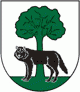 094 35 Rudlov 37                                                            Zverejnenie                                elektronickej adresyV zmysle   rozhodnutia  prezidentky  Slovenskej  republiky  zo  dňa   04. novembra 2022 o vyhlásení referenda na 21. januára 2023 obec Rudlov zverejňuje elektronickú (e-mailovú) adresu na doručenie oznámenia o delegovaní člena a náhradníka do  okrskovej volebnej komisie a na doručenie žiadostí o voľbu poštou:emailová adresa:  rudlov@obecrudlov.skV Rudlove dňa 11.11.2022                                                                                            Ing. Juraj Vasiľ                                                                                              starosta obce